		CALENDRIER DES COMMISSIONS PARITAIRES 2020 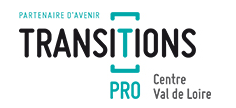 Dispositif Projet de Transition ProfessionnelleLa Commission Paritaire se réunit au moins une fois par mois. Votre dossier Projet de Transition Professionnelle (PTP) complet est à déposer au plus tard 2 mois avant la date de début de formation. Ce délai vous permet de faire une demande de recours en cas de refus.CALENDRIER DES COMMISSIONS RECOURS 2020En cas de refus de la commission Paritaire, vous avez la possibilité de faire un recours auprès de la commission de recours. Cette demande est à adresser directement sur votre espace personnel, dans votre dossier ; dans l’onglet Recours.Il convient de déposer votre demande aux dates indiquées ci-dessous :Date des Commissions Paritaires29 janvier 202026 février 202025 mars 202022 avril 202026 et 27 mai 202023 et 24 juin 202021, 22 et 29 juillet 202025 et 26 août 202023 septembre 202028 octobre 202025 novembre 202016 décembre 2020Date des Commissions de recoursDates limites de la Demande du Recours22 janvier 202017 janvier 202019 février 202014 février 202018 mars 202013 mars 202015 avril 202010 avril 202013 mai 20207 mai 202017 juin 202012 juin 202015 juillet 202010 juillet 202019 août 202014 août 202016 septembre 202011 septembre 202021 octobre 202016 octobre 202018 novembre 202013 novembre 20209 décembre 20204 décembre 2020